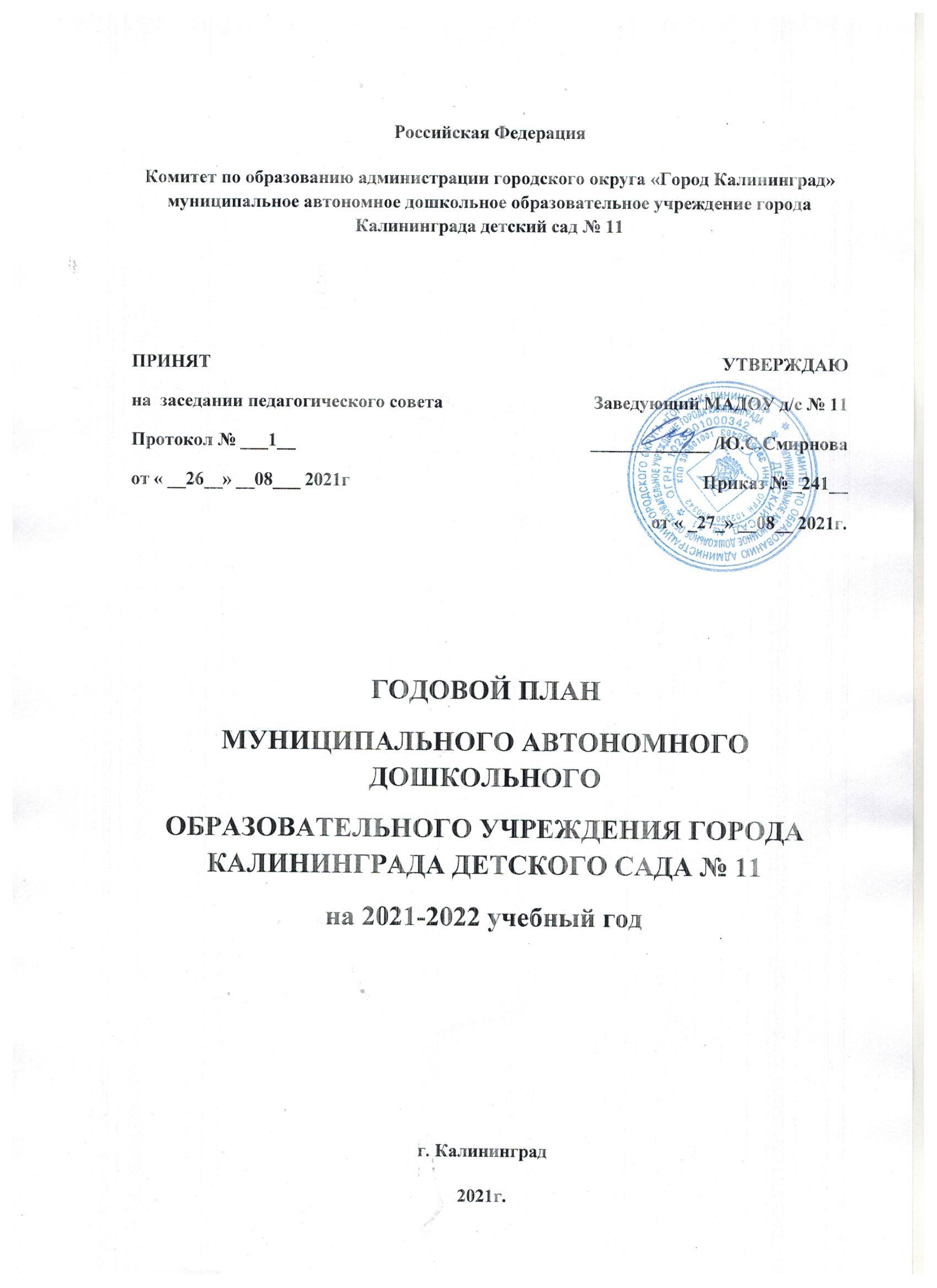 1.ЦЕЛИ И ЗАДАЧИ РАБОТЫ ДОУ на 2021-2022 учебный годЦель: создание благоприятных условий для полноценного проживания ребенком дошкольного детства, непрерывного накопления культурного опыта деятельности и общения в процессе активного взаимодействия с окружающей средой, общения с другими детьми и взрослыми, развитие психических и  физических  качеств  в  соответствии с индивидуальными особенностями, обеспечение безопасности жизнедеятельности дошкольников.Задачи: 1. Продолжать реализацию комплексной системы, направленной на формирование основ здорового образа жизни у детей дошкольного возраста2. Обогащать и расширять связи ребенка с окружающим миром природы, развивать интерес к природным явлениям в повседневной жизни и в специально организованной деятельности, воспитывать заинтересованное и бережное отношение к окружающему миру.3. Совершенствовать деятельность по созданию условий для формирования у детей целостной картины мира, воспитание патриотизма, основ гражданственности, интереса к своей «малой Родине».Предполагаемые результатыПовышение качества образовательной работы ДОУ в соответствии с ФГОС, формирования основ базовой экологической культуры личности ребенка, всестороннее развитие психических и физических качеств в соответствии с возрастными и индивидуальными особенностями, подготовка ребенка к жизни в современном обществе, развитие единой комплексной системы воспитания  детей в семьях воспитанников и ДОУ.2.СВЕДЕНИЯ О ПЕДАГОГИЧЕСКИХ РАБОТНИКАХВ образовательной организации работают 12 педагогических работников, из них  аттестованы на высшую 4 человека (33%), первую 2 человек (17%),   аттестованы на соответствие занимаемой должности – 3 чел.  (25%), молодые специалисты – 2 чел. (17%), не аттестован – 1чел (8%).2.1.РАССТАНОВКА ПЕДАГОГОВ ПО ГРУППАМ2.2.ОРГАНИЗАЦИЯ РАБОТЫ УЗКИХ СПЕЦИАЛИСТОВ2.3. ПОВЫШЕНИЕ КВАЛИФИКАЦИИ ПЕДАГОГОВ  МАДОУ1.4. АТТЕСТАЦИЯ ПЕДАГОГОВ2. ОРГАНИЗАЦИОННО-ПЕДАГОГИЧЕСКАЯ РАБОТА3.ПСИХОЛОГО- ПЕДАГОГИЧЕСКИЙ КОНСИЛИУМ
Цель: Обеспечение комплексного взаимодействия педагогов, специалистов для преодоления проблем в индивидуальном развитии ребенка с ОВЗ.4. ОСНАЩЕНИЕ ПЕДАГОГИЧЕСКОГО ПРОЦЕССА5. КОНТРОЛЬ ЗА ПЕДАГОГИЧЕСКИМ ПРОЦЕССОМ6.РАБОТА С РОДИТЕЛЯМИ7.РАБОТА С ДЕТЬМИ8.ДИАГНОСТИЧЕСКАЯ РАБОТА9.СОЦИАЛЬНОЕ ПАРТНЕРСТВО 10.АДМИНИСТРАТИВНО-ХОЗЯЙСТВЕННАЯ ДЕЯТЕЛЬНОСТЬ.Возрастная группаФ.И.О. педагоговКвалификационная            категорияСредняя группа  (с 4 до 5 лет)Тетерина Е.В.1 категорияСредняя группа  (с 4 до 5 лет)Монид Е.А.СоответствиеПодготовительная группа(с 6 до 7 лет)Агеева О.А.1 категорияПодготовительная группа(с 6 до 7 лет)Галяс Ю.С.нет Молодой специалистПодготовительная группа(с 6 до 7 лет)Поляева Л. А.Соответствие занимаемой должностиПодготовительная группа(с 6 до 7 лет)Камаева А.М.Соответствие занимаемой должностиКоррекционная группа (ТНР)(с 6 до 7 лет)Кривой М.Б.высшая категорияКоррекционная группа (ТНР)(с 6 до 7 лет)Карловская О.А.высшая категорияГруппа кратковременного пребывания «Развитие»(с 3 до 7 лет)Интеграция в общеразвивающие группы Интеграция в общеразвивающие группы Группа кратковременного пребывания«Адаптация»(с 2 до 3 лет)Пучко А.В.нетФ.И.О.Должность ГруппыКвалификационная категорияКиселева Т.НМузыкальный руководительСредняя, Подготовительная,Коррекционная (ТНР), Группа кратковременного пребывания «Адаптация»высшая категорияПилипенко О.М.Учитель – логопедКоррекционная (ТНР)высшая категорияКруглов Н.А.Инструктор по физической культуре Средняя, Подготовительная,Коррекционная (ТНР), Группа кратковременного пребывания «Адаптация»НетМолодой специалистN Тема курсовДолжностьФ.И.О педагогаСрокиПредполагаемый результат1.Совершенствование педагогической деятельности по реализации физического развития детей дошкольного возрастаИнструктор по физической культуреКруглов Н.А.01.10.2021-31.10.2021г.Овладение современными методиками в организации образовательного процесса в работе с детьми дошкольного возраста2.Оказание коррекционной помощи обучающимся с ОВЗУчитель-логопедПилипенко О.М.01.10.2021-31.10.2021г.Овладение современными методиками в организации образовательного процесса в работе с детьми дошкольного возраста3.По плану  КОИРОВоспитатель Пучко А.В.2022 г.Овладение современными методиками в организации образовательного процесса в работе с детьми раннего возраста4.По плану  КОИРОВоспитательТетерина Е.В.2022 г.Овладение современными методиками в организации образовательного процесса в работе с детьми дошкольного возрастаПо плану  КОИРОЗаведующийСмирнова Ю.С.2022 г.Овладение современными методиками в организации образовательного процесса в работе с детьми дошкольного возрастаПо плану  КОИРОВоспитательКарловская О.А.2022 г.Овладение современными методиками в организации образовательного процесса в работе с детьми дошкольного возрастаПо плану  КОИРОВоспитательКривой М.Б.2022 г.Овладение современными методиками в организации образовательного процесса в работе с детьми дошкольного возрастаПо плану  КОИРОВоспитательГаляс Ю.С.2022 г.Овладение современными методиками в организации образовательного процесса в работе с детьми дошкольного возрастаПо плану  КОИРОВоспитательМонид Е.А.2022 г.Овладение современными методиками в организации образовательного процесса в работе с детьми дошкольного возрастаNФ.И.О педагогаДолжностьКатегорияСроки1Галяс Ю.С.ВоспитательСоответствие24 сентября 2021 г.2Агеева О.А.Воспитатель Первая Октябрь 2021г.3Поляева Л.А.Воспитатель Соответствие24 августа  2022г.4Круглов Н.А.Инструктор по физической культуреСоответствие2 сентября  2022г.ЗадачиМероприятияСрокОтветственныйПредполагаемый результатАнализ деятельности ДОУ  в летний период. Освоение концептуальных основ обновления содержания дошкольного образования в текущем учебном годуВводный педагогический совет№ 1:Цель: подведение итогов работы в летний – оздоровительный период, утверждение плана работы ДОУ на учебный год.1.Анализ работы за летний период.2.Принятие плана ДОУ на 2021-2022 учебный год.3. Принятие планов работы специалистов ДОУ на 2021- 2022 учебный год4. Рассмотрение ООП, АООП, рабочих программ.7. Принятие  программы воспитания.8. Принятие программ дополнительного образования.30  августаЗамести-тель заведую-щего,специалисты, воспитатели.Выстраивание стратегии ведения образовательной деятельности в ДОУ на 2021 -2022 учебный годПрофилактика ДТТВыставка рисунков «Мы пешеходы»»СентябрьВоспитатели Творческая выставка детских рисунковПрофилактика дезадаптации детей, поступающих в ДОУКонсультация «Адаптационный период»:-психологическое обеспечение адаптационного периода;-особенности работы воспитателя в период адаптации детейСентябрь Замести-тель заведую-щего, педагоги Памятка для воспитателей по проведению адаптационного периода в ДОУПовышение профессиональной компетенции педагоговКонсультация для воспитателей:«Формирование у дошкольников сознательного отношения к вопросам личной гигиене, здоровью и здоровью окружающих»СентябрьЗамести-тель заведую-щего.Увеличение объема знаний по данному вопросу, повышение уровня самообразованияПовышение профессиональной компетенции педагоговСеминар –практикум «Программа воспитания в ДОУ»СентябрьЗамести-тель заведую-щего.Методические рекомендацииУчастие семей в тематическом оформлении развивающей средыВыставка «Дары осени»Октябрь ВоспитателиИзготовление поделок из природного материала (овощей, фруктов, листьев и др.)Усвоение технологий приобщения детей к здоровому образу жизни Обмен опытом:1.Занятие: «Правильная  и здоровая пища»2. Занятие: «Правила чистюли»  3. Занятие: «Берегите зубы»4. Занятие: «Полезные привычки».5. Занятие :  «Здоровье в порядке-спасибо зарядке» ОктябрьВоспитателиРазработка презентации,Пополнение «Портфолио» педагогаОбобщение накопленного опытаСмотр«Копилка дидактических игр ЗОЖ»Организация дежурства в группахОктябрь НоябрьВоспитатели Методическая копилка  Привлекать родителей к совместной деятельности (дистанционно)Фотовыставка«Физкультура в семье»НоябрьВоспитателиТворческая выставкаПовышение компетенции педагогов в формировании основ здорового образа жизни детей.Педагогический совет №2: Тема: «Формирование основ здорового образа жизни у детей дошкольного возраста1.Анализ выполнения решений предыдущего педагогического совета.2.Итоги тематического контроля3.Итоги проведения «Недели ЗОЖ»Презентации воспитателей.Ноябрь Замести-тель заведую-щего.Применение различных технологий в практической деятельности.Развивать творческие способности детей.Выставка рисунков «Портрет мамы»НоябрьВоспитатели Творческая выставка детских рисунков Развитие педагогической компетентности в вопросах экологического воспитания Семинар-практикум «Формирование навыков рационального использования природных и энергетических ресурсов»- расширять представления у воспитанников об экономической культуре через разнообразные виды деятельности.Декабрь Заместитель заведующего,воспитатели.Методическая копилкаОзнакомление педагогов с новыми подходами к приобщению  детей к бережному отношению к окружающему миру   Консультация «Роль сказки в экологическом воспитании детей» «Основные формы, методы и средства формирования  сознания экономного и бережного отношения к окружающей среде у детей дошкольного возраста»Декабрь Замести-тель заведую-щего,Увеличение объема знаний по данному вопросу, повышение уровня самообразованияРазвитие  творческо-поисковой деятельности педагоговКонсультация: «Новый год». Как организовать праздник.Декабрь Замести-тель заведую-щего, музыкальный руководитель, инструктор по физкультуреПроведение утренников Участие родителей в тематическом оформлении развивающей средыВыставка: «Мастерская Деда Мороза»«Новогодние открытки»Декабрь ВоспитателиИзготовление поделок на зимнюю тему. Изготовление поздравительных открыток. (дети совместно с родителями)Совершенствование опыта взаимодействия воспитателей и инструктора по физической культуреНеделя здоровья«Зимние забавы»Январь Инструктор по физической культуре, воспитателиКартотека зимних подвижных игр с элементами соревнования Участие родителей в оформлении территории ДОУВыставка: «Кормушка для птиц»Январь ВоспитателиИзготовление кормушек из различного подручного материала (дети совместно с родителями)Стимулирование творческо-поисковой деятельности педагоговСмотр уголков природы в группах Январь Воспитатели Организация ППР среды в группах Обмен педагогическим опытомКоллективный просмотр:1.Занятие: « Экономия природных ресурсов» - подготовительные группы 2.Занятия «Береги природу» - средняя, старшая группы. 3.«Эко-сказка» - младшие группыФевральВоспитателиПроведение открытых занятий, самоанализ педагогической деятельности.Развитие  творческо-поисковой деятельности педагоговКонсультация: «День защитников отечества». Как организовать праздник.Февраль Замести-тель заведую-щего, музыкальный руководитель, инструктор по физкультуреПроведение тематических мероприятийСоздать условия для вовлечения семей в совместную творческую деятельностьВыставка: «Защитники отечества»ФевральВоспитателиВыставка рисунков Привлечение родителей к совместным мероприятиямСпортивные развлечения «Папа, мама, я – спортивная семья»ФевральЗаместитель заведующего, инструктор по физкультуреСплочение коллектива ДОУ и семей дошкольников. Совершенствование работы по формированию экологических представлений дошкольников в ДОУПедагогический совет №3:Тема «Формирование у детей дошкольного возраста основ экологического сознания и экологической культуры»Февраль Заместитель заведующего,воспитателиПовышение профессиональной компетентности педагогов в образовательной области «Познавательное развитие»Развитие  творческо-поисковой деятельности педагоговКонсультация: «8 марта. Как организовать праздник».Март Заместитель заведующего, музыкальный руководительПроведение тематических утренниковСоздание условий для формирования  у детей основ гражданственности, патриотизмаКонсультация: «Организация предметно-пространственной среды в группах, направленная на патриотическое воспитание»Март Заместитель заведующего.Преобразование развивающей предметно-пространственной среды в группахРазвитие профессиональной компетенции педагоговСеминар:«Формирование у детей целостной картины мира через интерес к своей «малой Родине»МартЗаместитель заведующего,Оформление мини-музеяПрактическая реализация  воспитательной задачи Смотр мини-музеев по патриотическому воспитаниюАпрель ВоспитателиВзаимообогащение педагогического опытаСовершенствование работы по формированию основ гражданственности и патриотизма у детей.Педагогический совет № 4:«Деятельность педколлектива по созданию условий для формирования у детей целостной картины мира, воспитание патриотизма, основ гражданственности, интереса к своей «малой Родине»АпрельЗаместитель заведующего, воспитателиПовышение профессиональной компетентности педагогов в реализации воспитательных задачИзучение разных методов организации образовательной деятельности педагогами ДОУ, способствующих оптимизации освоения образовательной программыНеделя педагогического мастерства: открытые просмотры ООД по различным образовательным областям Май       Заместитель заведующего, воспитатели всех группОбогащение педагогического опыта. Коррекция содержания  и методов образовательной работы.Определение успешности проведенной методико-педагогической работы за учебный годПедагогическая гостиная:-анкетирование педагогов,-самоанализ педагогической деятельности педагогов Май Заместитель заведующегоАнализ анкет. Повышение компетентности педагоговКонсультация «Организация  летнего отдыха в условиях ДОУ»Май Заместитель заведующегоРекомендации  и наглядный материал для педагогов и родителейПодготовка к летнему оздоровительному периодуСмотр готовности к ЛОПМай Заместитель заведующего, педагогиОформление развивающей среды с учетом мер безопасности для жизни и здоровья детейПодготовка к ЛОПШпаргалка     для воспитателя картотека «Прогулки в ЛОП»Май Заместитель заведующего, воспитатели Методическая копилкаОбоснование сущности обновления содержания образовательной  и воспитательной работыИтоговый педагогический совет №5: Подведение итогов работы за учебный год.Анализ выполнения решений предыдущего педагогического совета.Доклад «Выполнение годовых задач учебного года».Презентация «Наши успехи»Отчёт учителя-логопеда по работе ПМПКАнализ физкультурно-оздоровительной работы за год.Принятие плана работы на летний период.МайЗаместит-ель заведую-щего, воспита-тели всех групп, учитель-логопед,инструктор по физической культуреАнализирующая справка по итогам воспитательно-образовательной деятельности в 2021 – 2022 уч.г.План работы на летний оздоровительный период.NСодержаниеСрокиОтветственный       1.Тема: Организация работы ПМПк. Результаты диагностики детей на начало учебного года». 
Цель: выявление резервных возможностей ребенка для успешного обучения и воспитания по АООП ДОУ. Разработка индивидуальных образовательных маршрутов сопровождения ребенка СентябрьЗаведующийЗам. Зав. По ВМР Педагог-психолог                  Учитель-логопед       2.Тема: Промежуточные результаты работы с детьми с ОВЗ.
Цель: оказание углубленной помощи детям, имеющим проблемы в развитии по индивидуальным маршрутам.Февраль ЗаведующийЗам. Зав. По ВМР Воспитатели
Педагог-психолог                    Учитель-логопед       3.Тема: Итоги работы за год
Цель: планирование коррекционной помощи детям на летний период.МайЗаведующийЗам. Зав. По ВМР Воспитатели
Педагог-психолог                    Учитель-логопедСодержание  Дата Ответственный Создание для детей картотеки игр в ДОУ и дома в период адаптацииСентябрь Воспитатели младшей группыОформление социологического паспорта семьиСентябрьЗаместитель заведующегоСоставление карт наблюдения за уровнем освоения образовательной программы по возрастам с целью определение актуального индивидуального профиля развития ребенка на       начало учебного годаСентябрьЗаместитель заведующегоСистематизация материалов по мониторингу результатов освоения основной образовательной программы, адаптированной основной общеобразовательной программы ОктябрьЗаместитель заведующегоОформление выставки в методическом кабинете дидактического обеспечения по оформлению уголков дежурных в группахОктябрьЗаместитель заведующегоОформление выставки в методическом кабинете дидактического обеспечения по оформлению физкультурных уголков в группахНоябрьЗаместитель заведующего, инструктор по физкультуреОформление выставки в методическом кабинете дидактического обеспечения по оформлению картотеки «Прогулка зимой» в группахДекабрь Заместитель заведующегоРегистрация маршрутов КПК педагогов  на сайте КОИРОЯнварь Заместитель заведующегоСоздание банка  помощи воспитателям при подготовке и проведении тематических мероприятий (утренников, развлечений, и т.п.)Сентябрь – майЗаместитель заведующегоСоздание банка  помощи воспитателям при оформлении выставок.Сентябрь – майЗаместитель заведующегоСоздание банка  помощи воспитателям при организации открытых просмотров.Апрель Заместитель заведующегоОформление выставки в методическом кабинете «Организация летнего досуга с детьми»Май Заместитель заведующегоЗадачиВид контроляТехнология контроляДата Ответствен-ные Выявление степени готовности групп к новому уч.годуСравнительный. Новый уч.годСмотравгустЗаместитель заведующегоПомощь воспитателям в создании предметно-пространственной развивающей среды в соответствии с возрастом детей.Предупредительный. Требования к организации предметно-пространственной развивающей среды.Анализ составных частей и элементов предметно-пространственной развивающей среды сентябрьЗаместитель заведующегоВыявление состояния образовательной работы с детьми группы кратковременного пребывания «Адаптация»Оперативный. Образовательная работа с    детьми в режиме кратковременного пребывания.Анализ организации образовательной деятельности, соответствие развивающей предметно-пространственной средыоктябрьЗаместитель заведующегоОценка состояния организации работы по формированию основ здорового образа жизни у детейТематический. Изучение документации, наблюдение за педагогическим процессом.ноябрьЗаместитель заведующегоВыявление состояния здоровья и физического развитияПредупредительный. Анализ посещаемости, заболеваемостиИзучение документации: табель посещаемости, журнал «Причины отсутствия детей»сентябрь - майЗаместитель заведующегоВыявление состояния организации питания в ДОООперативный. Организация питания в ДООИзучение документации, наблюдение, карта контроляноябрьЗаведующий, заместитеь заведующегоВыявление уровня овладения педагогами  формами и методами основ экологического развитияТематический. Документация, РПП среда, анализ планирования, работа с родителями.февральЗаместитель заведующегоОценка состояния образовательной работы по патриотическому воспитанию .Тематический. Документация, РПП среда, анализ планирования, работа с родителями.мартЗаместитель заведующегоВыявление уровня  проф.компетенции педагоговИтоговыйМониторинг по итогам учебного года.апрельЗаместитель заведующего, педагоги Удовлетворенность родителей Предупредительный. Анкетирование родителей, наблюдение, собеседованиемайЗаместитель заведующегоЗадачиМероприятия Дата Ответственный Ожидаемый результатОзнакомление родителей с планом работы на учебный годРодительские собрания «Новый учебный год», «Адаптация – это серьезно»Сентябрь Заведующий, заместитель заведующего,  педагогиИзготовление памятки, наглядных материалов по адаптации вновь поступающих детей.Решение индивидуальных проблем детской  в период адаптацииИндивидуальные беседы-консультации с родителями вновь поступающих детейСентябрь Заведующий, заместитель заведующего,  педагогиПрактические рекомендацииПриобщение к участию в жизни ДООУчастие родителей в творческих выставках Сентябрь - май Воспитатели Сближение детей, родителей и педагоговПовышение внимания родителей к предшкольной подготовкеВстреча с педагогами начальных классов на базе СОШ № 2ОктябрьЗаведующий, заместитель заведующегоПрактические рекомендацииСотрудничества родителей, детей, педагогов.Выставка «Дары осени»Октябрь ВоспитателиСоздание выставки в группахВовлечение в преобразование среды в жизнедеятельности ребенка«Украсим группу к новогоднему празднику»Декабрь ВоспитателиСближение детей, родителей и педагогов.Сотрудничества родителей, детей, педагоговВыставка «Мастерская Деда Мороза»Декабрь ВоспитателиСоздание выставки в группахУчастие родителей в оформлении территории ДОУВыставка: «Кормушка для птиц»Январь ВоспитателиИзготовление кормушек из различного подручного материала (дети совместно с родителями)Привлечение родителей к совместным мероприятиямСпортивные развлечения «Папа, мама, я – спортивная семья»Февраль Инструктор по физической культуреСближение детей, родителей и педагогов.Создание атмосферы сотрудничестваУчастие в подготовке и проведении тематических мероприятиях (праздники, утренники,    развлечения, и т.п.)Сентябрь - майМузыкальный руководитель, воспитатели,                   инструктор по физкультуреТематическое мероприятиеФормирование единого пространства общения детей и взрослыхУчастие в спортивных мероприятиях Сентябрь       - майИнструктор по физической культуре, воспитателиСближение детей, родителей и педагогов. Приобщение к здоровому образу жизни.Обсуждение точек зрения родителей, педагогов на перспективу сотрудничестваРодительские собрания. Анкетирование «Удовлетворенность организацией  воспитательно-образовательной деятельностью в ДОО»Декабрь, Май Заведующий, заместитель заведующего,     воспитателиАнализ предложений родителей.ЗадачиМероприятия Дата Ответственный Форма проведения Создание положительного эмоционального настроя на новый учебный год«День знаний»1 сентябряМузыкальный руководитель, инструктор по физкультуре, воспитателиРазвлечениеФормирование навыков ОБЖДень противодействия идеологии терроризма в РФ3сентябряВоспитателиБеседа, играАктивизация воспоминаний о лете«Как мы летом отдыхали»сентябрьВоспитателиВыставка рисунков, фотовыставкаРазвитие детского творчества  Подготовка к выставке поделок из овощей и природного материалаСентябрь - октябрьВоспитатели Выставка «Дары осени»Развитие творческих способностей  детейПодготовка и участие в тематическом развлечении «Осень золотая»ноябрьМузыкальный руководитель, воспитателиТематическое развлечение.Развитие художественных умений, творчества, фантазииПодготовка к выставке «Мастерская Деда Мороза», «Новогодняя открытка»декабрьВоспитатели Выставка «Мастерская Деда Мороза»Создание положительного эмоционального состоянияПодготовка и участие в «Новогодних утренниках»декабрьМузыкальный руководитель, воспитателиПраздникАктивизация воспоминаний о зимних каникулах  «Зимние забавы»январьВоспитатели Выставка рисунковПриобщение к здоровому образу жизниУчастие в спортивных мероприятиях ДОО «Папа, мама и я – спортивная семья»февральИнструктор по физкультуре, воспитателиСпортивные мероприятияРазвитие творческих способностейПодготовка и         участие в концерте «Моя любимая мамочка»мартМузыкальный руководитель, воспитателиКонцерт Формирование чувства признательности педагогам и сотрудникам детского садаВыпускной утренникмайМузыкальный руководитель, воспитателиПраздник ЗадачиМероприятия Дата Ответственный Ожидаемый результатОпределение актуального индивидуального профиля развития каждого ребенка на начало учебного года Педагогический мониторингсентябрьВоспитатели и специалисты ДОУСоставление планов работы Оценка уровня адаптации вновь прибывших детейНаблюдениеоктябрьВоспитатели младших группКарта адаптацииВыявление детей с речевыми  нарушениями Обследование детей (5 – 6 лет) в общеразвивающих группах апрельУчитель-логопедРекомендации родителям и воспитателямОценка уровня освоения ООП, АООП Педагогический мониторингмайВоспитатели и специалисты ДООСоставление анализирующей справки по итогам годаРаннее выявление и сопровождение детей из социально неблагополучных семей.НаблюдениепостоянноВоспитатели Помощь детям, попавшим в трудную жизненную ситуацию№ п\пМероприятияДатаОтветственные 1.Продолжать  творческое и деловое сотрудничество: - ДОУ городского округа «Город Калининград»- Детская библиотека им. Г.Х.Андерсена;- Детская областная библиотека им. А.Гайдара;- Музеи города и области;- Детский кукольный театр;- Филармония;-Музыкальный театр;-Калининградская художественная галерея;- Зоопарк;-МАО СОШ № 2, № 33;- Детская поликлиника № 1 и др.- Калининградский областной детско-юношеский центр экологии, краеведения и туризма- ДОО города.Заведующий, заместитель заведующего,педагоги 2.Заключение договоров о сотрудничестве с  организациями. В течение годаЗаведующий № п/пСодержание работыСроки проведенияОтветственныйПодготовка детского сада к новому учебному году.Июль-августЗаведующий,Зам.зав. по АХР , ВМРЗаключение договоров с родителями (законными представителями) воспитанниковПри приеме детей ЗаведующийСоставление списков воспитанников, охваченных дополнительным образованием (кружковая работа)Сентябрь Зам.зав. по ВМРРабота по составлению и пересмотру локальных актов и нормативной документации.В течение годаЗаведующий Инструктаж по технике безопасности при работе с детьми дошкольного возраста2 раза в годЗам. зав. по АХР Обсуждение действий персонала в ЧС, при угрозе террористических актов.2 раза в годЗам. зав. по АХР Инструктаж «Охрана труда», «Охрана жизни и здоровья детей и сотрудников».2 раза в годЗам. зав. по АХР Месячник по уборке территорииОктябрь - ноябрьЗам. зав. по АХРКонсультация «Охрана жизни и здоровья детей в зимний период: лед, сосульки. Проведение прогулок».Декабрь Зам. зав. по ВМРКонтроль  за соблюдением правил пожарной безопасностиВ течение годаЗам. зав. по АХРКонтроль за выполнением инструкции по охране жизни и здоровья детейВ течение годаЗам. зав. по АХРОбъектовая тренировка по теме «Эвакуация детей и персонала здания при пожаре»Сентябрь, апрель Зам. зав. по АХРПодготовка к ЛОПМай           Заведующий,Зам.зав. по АХР , ВМР